What are my Bank Account DetailsA sort code is a 6 digit number that identifies your bankYour bank account number is an 8 digit numberIn your Banking App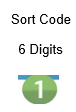 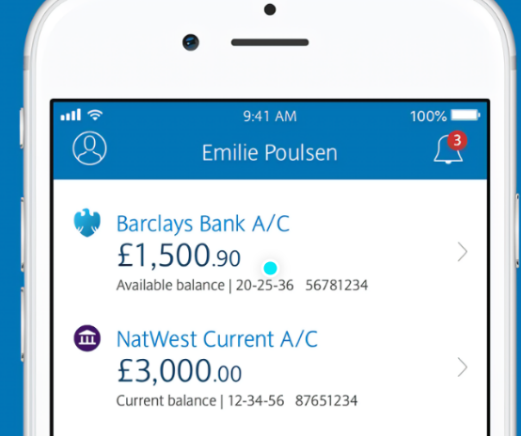 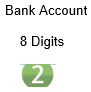 On Your Bank Statement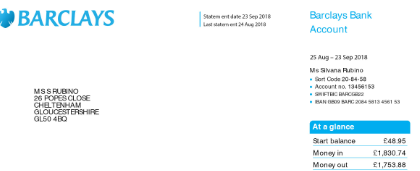 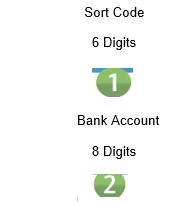 On your Bank Card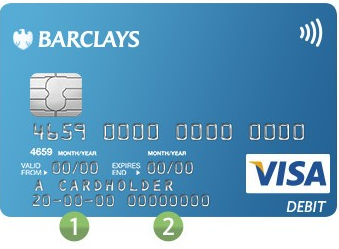 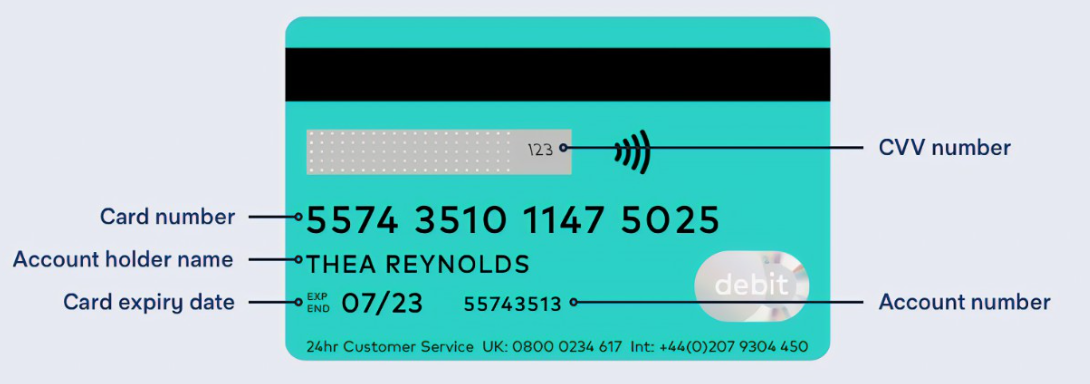 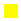  = sort code    = bank account number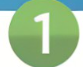 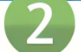 Some banks have it on the front and others on the back of the card.If your bank account number starts with 0 please include all of these.